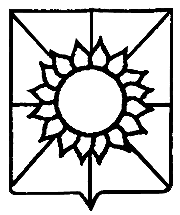 АДМИНИСТРАЦИЯ НОВОБЕРЕЗАНСКОГО СЕЛЬСКОГО ПОСЕЛЕНИЯ КОРЕНОВСКОГО РАЙОНА ПОСТАНОВЛЕНИЕ                 от 20.12.2018                                                                                     № 177поселок НовоберезанскийОб утверждении требований к организациям, образующим инфраструктуру поддержки субъектов малого и среднегопредпринимательства при реализации муниципальных программ(подпрограмм) развития субъектов малого и среднего предпринимательства Новоберезанского сельского поселенияКореновского районаВ соответствии с Федеральным законом от 24 июля 2007 года № 209-ФЗ «О развитии малого и среднего предпринимательства в Российской Федерации», Законом Краснодарского края от 04 апреля 2008 года № 1448-КЗ «О развитии малого и среднего предпринимательства в Краснодарском крае»,  во исполнение представления прокуратуры Кореновского района от 19.09.2018 №7-01-2018/6680 администрация Новоберезанского сельского поселения Кореновского района п о с т а н о в л я е т: Утвердить требования к организациям, образующим инфраструктуру поддержки субъектов малого и среднего предпринимательства при реализации муниципальных программ (подпрограмм) развития субъектов малого и среднего предпринимательства Новоберезанского сельского поселения Кореновского района (прилагаются). Общему отделу администрации Новоберезанского сельского поселения Кореновского района (Булан) обнародовать настоящее постановление в установленных местах и разместить его на официальном сайте органов местного самоуправления Новоберезанского сельского поселения Кореновского района в сети Интернет. 2Постановление вступает в силу после его официального опубликования. Глава  Новоберезанского сельского поселения  Кореновского района                                                                 В.В. Шевченко                                                             	 	ПРИЛОЖЕНИЕ                                                                                     УТВЕРЖДЕНЫ                                                                постановлением администрации Новоберезанского сельского поселения                Кореновского района                  от 20.12.2018 №  177 ТРЕБОВАНИЯ к организациям, образующим инфраструктуру поддержки субъектовмалого и среднего предпринимательства при реализации муниципальных программ (подпрограмм) развития субъектов малого и среднего предпринимательства Новоберезанского сельского поселения Кореновского районаНастоящие требования, разработанные в соответствии с частью 3 статьи 15 Федерального закона от 24 июля 2007 года № 209-ФЗ «О развитии малого и среднего предпринимательства в Российской Федерации» (далее - Федеральный закон от 24 июля 2007 года № 209-ФЗ).  К организациям инфраструктуры поддержки относятся организации, указанные в  статье 15 Федерального закона от 24 июля 2007 года         № 209-ФЗ. К организациям инфраструктуры поддержки устанавливаются следующие требования: регистрация и осуществление деятельности на территории Новоберезанского сельского поселения Кореновского района; деятельность, осуществляемая организациями инфраструктуры и предусмотренная их уставами, должна быть направлена на обеспечение   условий для создания и развития субъектов малого и среднего  предпринимательства и оказание им поддержки; наличие у организации инфраструктуры поддержки помещения, офисной техники и оборудования, необходимых для осуществления уставной деятельности; должна обладать квалифицированным персоналом, квалификация  которых подтверждается соответствующими документами; наличие подтвержденного положительного опыта работы по оказанию  поддержки субъектам малого и среднего предпринимательства;  не имеют просроченной задолженности по начисленным налогам,  сборам и иным обязательным платежам в бюджеты любого уровня или  государственные внебюджетные фонды; 7) не должна находиться в состоянии ликвидации, реорганизации,  приостановления деятельности, любой из стадий банкротства; 8) деятельность организаций инфраструктуры не должна быть  приостановлена в порядке, предусмотренном Кодексом Российской  Федерации об административных правонарушениях. 4. Поддержка организаций, образующих инфраструктуру поддержки субъектов малого и среднего предпринимательства, направленная на создание и обеспечение их деятельности, оказывается администрацией Новоберезанского сельского поселения Кореновского района при реализации муниципальных программ (подпрограмм) в отношении организаций, образующих инфраструктуру поддержки субъектов малого и среднего предпринимательства и соответствующих требованиям, установленным муниципальным правовым актом, и включенных в соответствии со статьей 15.1 Федерального закона от 24 июля 2007 года  № 209-ФЗ «О развитии малого и среднего предпринимательства в Российской Федерации» в реестры организаций, образующих инфраструктуру поддержки субъектов малого и среднего предпринимательства. Глава  Новоберезанского сельского поселения Кореновского района  	 	                                   В.В. Шевченко